REPUBLICA  MOLDOVA	     	                                    РЕСПУБЛИКА  МОЛДОВА  CONSILIUL   RAIONAL   		                          РАЙОННЫЙ СОВЕТRÎŞCANI 						       РЫШКАНЬProiectDECIZIE nr.   din  decembrie 2023“Cu privire la casarea mijloacelor fixe din administrarea Secției Cultură Rîșcani”	În temeiul art.43, punctul 1, lit. ( c ) al Legii Republicii Moldova nr. 436- XVI din 28.12.2006 privind administrația publică locală, punctul 8 al Hotărîrii Guvernului Republicii Moldova nr. 500 din 12.05.1998 cu privire la aprobarea Regulamentului privind casarea bunurilor uzate, raportate la mijloacele fixe, ordinul MF nr. 216 din 28.12.2015 punctul 3.3.52, punctul 3.3.53, din anexa nr. 1 ”Planul de conturi contabile în sistemul bugetar și a normelor metodologice privind evidența contabilă și raportarea financiară în sistemul bugetar” aprobate prin ordinul Ministerului finanțelor nr. 216/2015, nota informativă .                                          Consiliul Raional DECIDE:Se admite casarea mijloacelor fixe, aflate în administrarea Secției Cultură Rîșcani în sumă de 65024,78 lei (anexa nr.1).Contabilitatea Secției Cultură Rîșcani (dna E. Gavrilova)  va efectua trecerea la pierderi a mijloacelor fixe în valoare de 65024,78 lei, conform deciziei în cauză, în conformitate cu legislația în vigoare.Se stabilește că cheltuielile necesare pentru serviciile de utilizare a tehnicii de calcul vor fi achitate de contabilitatea Secției Cultură  Rîșcani (dna E.Gavrilova) din contul mijloacelor alocate pentru anul 2023.Executarea deciziei se pune în sarcina şefei secției dna Ulea Calistru, în termen de pînă la 30.12.20234.  Controlul  asupra executării deciziei se pune în sarcina comisiei  consultative de specialitate pentru activităţi economico-financiare şi comerţ.Președinte al ședinței consiliului RaionalSecretară a Consiliului Raional	Rodica PostolachiNota informativăla proiectul de decizie “Cu privire la casarea bunurilor raportate la  mijloacele fixe”Denumirea autorului şi, după caz, a participanţilor la elaborarea proiectuluiProiectul de decizie a fost elaborat de către  Elena Gavrilova, contabilă șefă – Secția Cultură Rîșcani.2. Condiţiile ce au impus elaborarea proiectului: Proiectul deciziei “Cu privire la casarea bunurilor raportate la  mijloacele fixe” a fost elaborat reieșind din necesitatea apărută, tehnica de calcul este uzată și moral învechită, durata de funcționare utilă a expirat, restabilirea lor este imposibilă.3.  Principalele prevederi ale proiectului şi evidenţierea elementelor noi: Proiectul deciziei, prevede casarea mijloacelor fixe, proprietate publică a Consiliului raional aflate în gestiunea Secției Cultură  Rîșcani în sumă de 65024,78 lei; trecerea la pierderi a mijloacelor fixe în sumă totală de 65024,78 lei, casate conform deciziei în cauză, în conformitate cu legislația în vigoare. Stabilirea ca cheltuielile necesare pentru serviciile de utilizare a tehnicii de calcul, vor fi achitate de către secție din contul mijloacelor alocate pentru anul 2023, se desemnează responsabil de executarea deciziei șefa secției dna Ulea Calistru.4. Fundamentarea economico-financiară implementarea prezentului proiect nu va necesita cheltuieli suplimentare din bugetul raional. 5. Modul de încorporare a actului în cadrul normativ în vigoareProiectul de decizie “Cu privire la casarea bunurilor raportate la  mijloacele fixe”, a fost elaborat în conformitate cu art.43, punctul 1, lit. (c) al Legii Republicii Moldova nr. 436- XVI din 28.12.2006 privind administrația publică locală, punctul 8 al H.G nr. 500 din 12.05.1998 despre aprobarea regulamentului privind casarea bunurilor uzate,  raportate la  mijloacele fixe, ordinul MF nr. 216 din 28.12.2015 punctul 3.3.52 și punctul 3.3.53 din anexa nr. 1 ”Planul de conturi contabile în sistemul bugetar și a normelor metodologice privind evidența contabilă și raportarea financiară în sistemul bugetar” aprobate prin ordinul Ministerului finanțelor nr. 216/2015.6.Avizarea și consultarea publică a proiectului. În scopul respectării prevederii Legii nr.239 /2008 privind transparența în procesul decizional și Legii nr.100 /2017 cu privire la actele normative, anunțul cu privire la inițierea elaborării proiectului de decizie, proiectul de decizie cu toate explicațiile de rigoare a fost plasat pe pagina web a Consiliului raional Rîșcani. Proiectul de decizie a fost examinat în consultări publice, prezentat comisiilor de specialitate pentru avizare și propus Consiliului raional pentru examinare și aprobare.7. Constatările expertizei juridiceProiectul de decizie “Cu privire la  casarea bunurilor raportate la  mijloacele fixe”, a fost examinat de serviciul juridic al Aparatului președintelui, care a confirmat că decizia corespunde normelor legale.Contabilă șefăSecția Cultură Rîșcani                                                     Elena GavrilovaAnexa nr.1 privind casarea bunurilor uzate, raportate la mijloacele fixe Autorizaţia de casare nr.________ din ___________ 20______________________________________________________                                                           (semnătura persoanei responsabile, ştampila autorităţii)Registrul actelor mijloacelor fixe ce urmează a fi casate la___Secția Cultură Rîșcani__ (denumirea întreprinderii)Notă:Amortizarea/Uzura calculată a mijloacelor fixe, puse în funcţiune pînă la 1 ianuarie 2004, precum şi uzura calculată a mijloacelor fixe, pentru care durata de funcţionare utilă (norma anuală de amortizare) a fost modificată pe parcursul utilizării lor, conform politicii de contabilitate a întreprinderii, se reflectă în Registru în rînduri separate pentru fiecare perioadă şi se sumează.Președintele comisiei   _specialist superior_   ___________   __Bojii Felicia____                                                       (funcția)                       (semnătura)             (numele, prenumele)Membrii comisiei   directorul Școlii de Arte Costești  ___________        _Ceban Marina_____                                                        (funcția)                                   (semnătura)              (numele, prenumele)                  _director adjunct Școlii de Arte Rîșcani_   ___________        _Ciubara Angela__                                                       (funcția)                                   (semnătura)              (numele, prenumele) „_21_”_noiembrie__2023_”Nr.d/oDenumirea şi marca mijlocului 
fix/Denumirea obiectului investiționalNumărul de inventar sau de 
stat/Codul obiectului investiționalData punerii în funcţiune/Anul lansării obiectului investiționalCostul de intrare/valoarea iniţială, lei/Costul total al cheltuielilor investite, leiValoa-rea reziduală/rămasă probabilă, 
leiCodul de 
clasifi-careDurata de utilizare/funcţionare utilă  (norma anualăde amortizare/ uzură), 
ani (%/an)Amorti-zarea/uzura calculată, 
leiValoarea contabilă/
de bilanţ, 
leiGradulamorti-zării/ uzurii,
%Note1234567891011121Procesor PC 1072-MP3140000120079870,000,00847139870,009870,00100Uzat moral și fizic2Camera digitală canon3140000320082585,000,00852562585,002585,00100Uzat moral și fizic3Laptpo Asus A5400SA3140002720086699,000,00847136699,006699,00100Uzat moral și fizic4Laptop Asus 15,6 grey31400042320199999,000,00847139999,009999,00100Uzat moral și fizic5Procesor3140001520049005,000,00847139005,009005,00100Uzat moral și fizic6Tabletă3140002820094499,000,00852854499,004499,00100Uzat complet7Telefon Nochia3140002120092500,000,00851732500,002500,00100Uzat complet8Televizor Leko3140002220091558,800,00852851558,801558,80100Uzat complet9UPS Power com3140002320092037,000,00850722037,002037,00100Defectat10Camera video Samsung3140002520095571,300,00852565571,305571,30100Uzat complet11Scaun de oficiu TJELE31600008320181999,000,0094037000051999,001999,00100Defectat 12Scaun prestij 3160002120152100,000,0094037000052100,002100,00100Defectat 13Jaluzele3180001720106601,680,0019000200056601,686601,68100Defectat Total 65024,7865024,7865024,78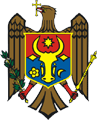 